APPENDIX C – signed IEPA Form LPC 663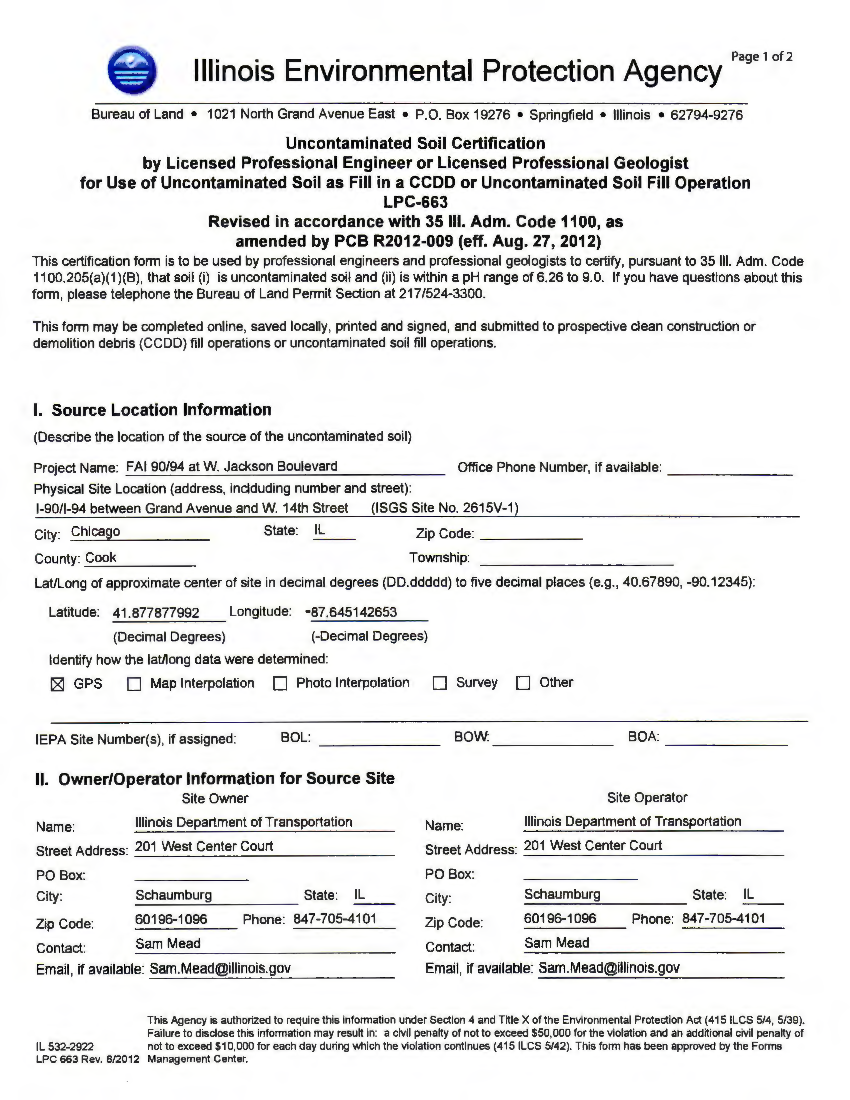 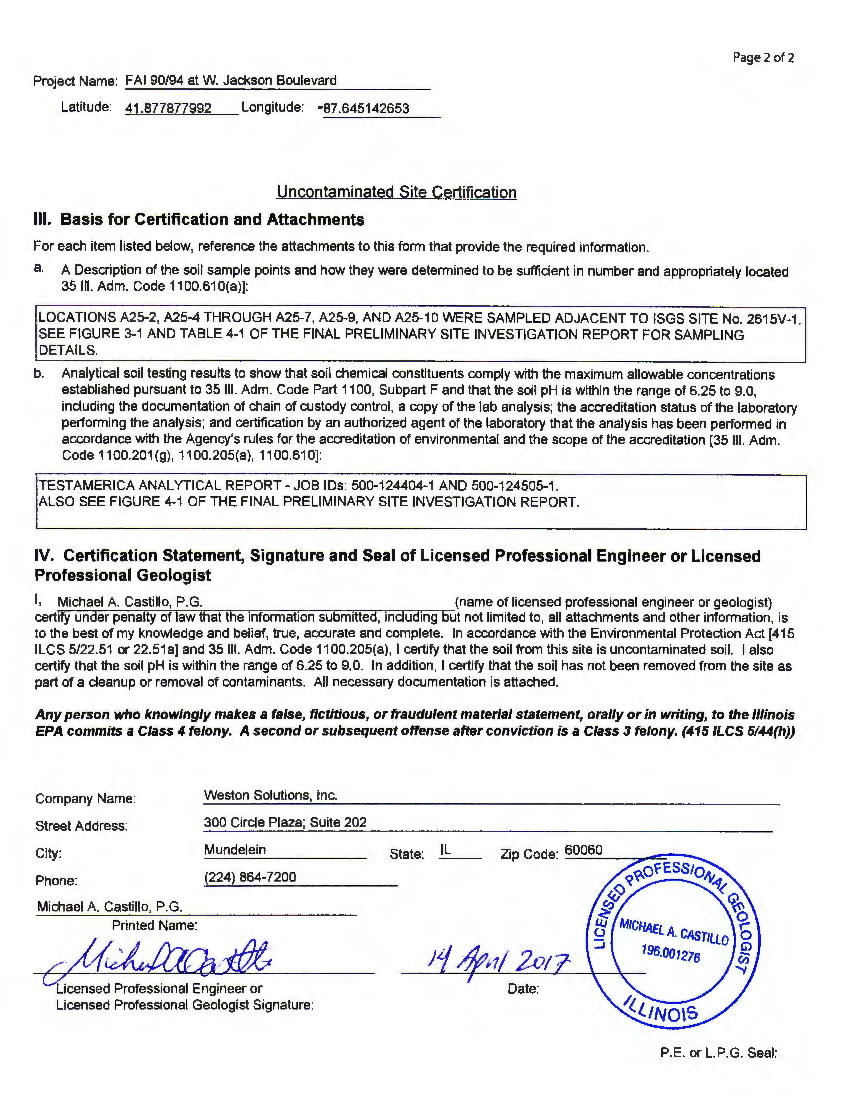 